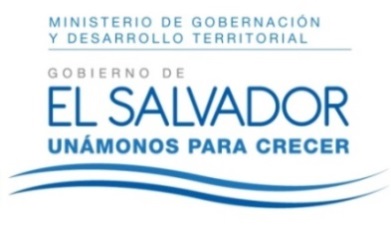 MINISTERIO DE GOBERNACIÓN Y DESARROLLO TERRITORIALREPÚBLICA DE EL SALVADOR, AMÉRICA CENTRALRESOLUCIÓN NÚMERO CIENTO CUARENTA Y UNO. En la Unidad de Acceso a la Información Pública del Ministerio de Gobernación y Desarrollo Territorial: San Salvador, a las ocho horas con diez minutos del día quince de agosto de dos mil dieciocho. CONSIDERANDO: Téngase por recibida la solicitud de información presentada en la Unidad de Acceso a la Información Pública de este Ministerio en fecha veintisiete de julio del presente año, a nombre de ------------------------------------, registrada por esta Unidad bajo el correlativo MIGOBDT-2018-0137, en la que esencial y textualmente requiere: “Información relacionada con Protección Civil en cuanto a proyectos, insumos, apoyo u otros para con la Alcaldía de Tonacatepeque, desde el año 2010 a la fecha.” Que la referida solicitud cumple con todos los requisitos establecidos en el Art. 66 de la Ley de Acceso a la Información Pública –LAIP-.Que en razón de lo anterior, conforme al Art. 70 de la LAIP, se trasladó la solicitud a la Dirección de Protección Civil, Prevención y Mitigación de Desastres, por medio del memorando MEM-UAIP-148-2018 de fecha veintisiete de julio de dos mil dieciocho.Que a la fecha de la realización de la presente Resolución, no hubo respuesta por parte de dicha Dirección.POR TANTO, conforme a los Arts. 86 Inciso 3° de la Constitución y 2, 7, 9, 10, 50, 62 y 72 de la Ley de Acceso a la Información Pública, esta Unidad de Acceso a la Información Pública, RESUELVE: Informar al solicitante que a la fecha no se aportó la entrega de la información por parte de la mencionada DirecciónHabilítese al solicitante su derecho a recurrir conforme al Art. 82 de la Ley de Acceso a la Información. Remítase la presente por el medio señalado para tal efecto. NOTIFÍQUESE.LICDA. JENNI VANESSA QUINTANILLA GARCÍAOFICIAL DE INFORMACIÓN AD-HONOREM